Ante Gabrić - slika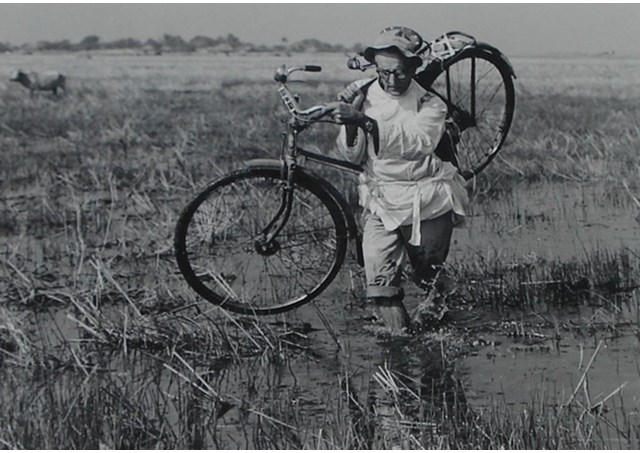 